2017年白银市会宁县教育系统公开招聘教师笔试成绩及进入说课答辩人员名单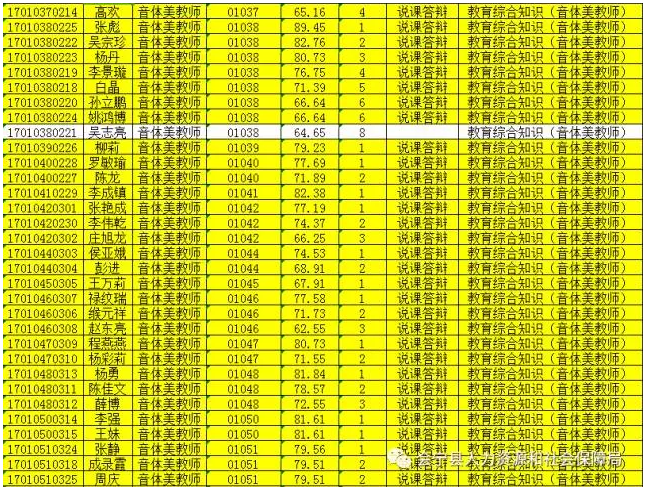 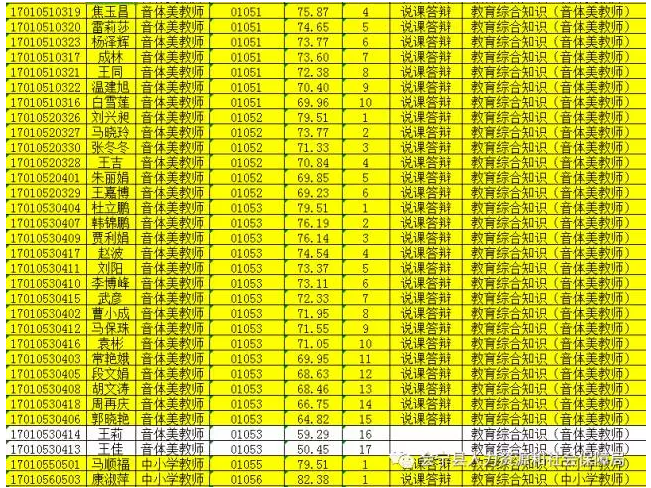 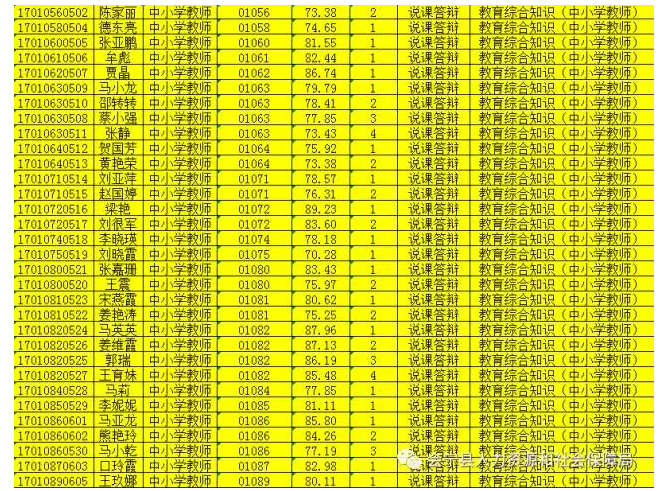 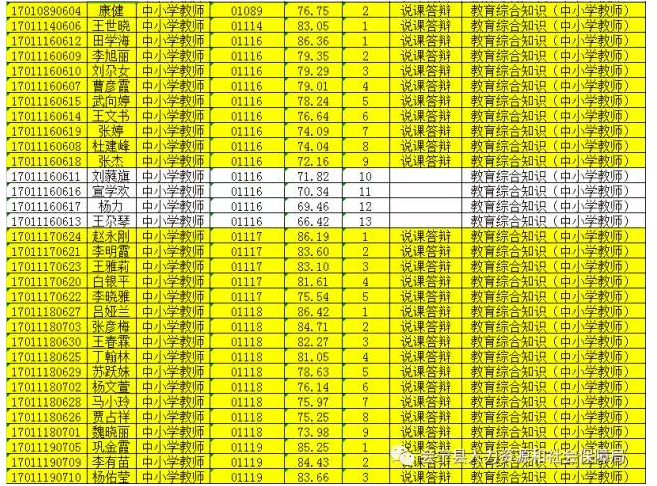 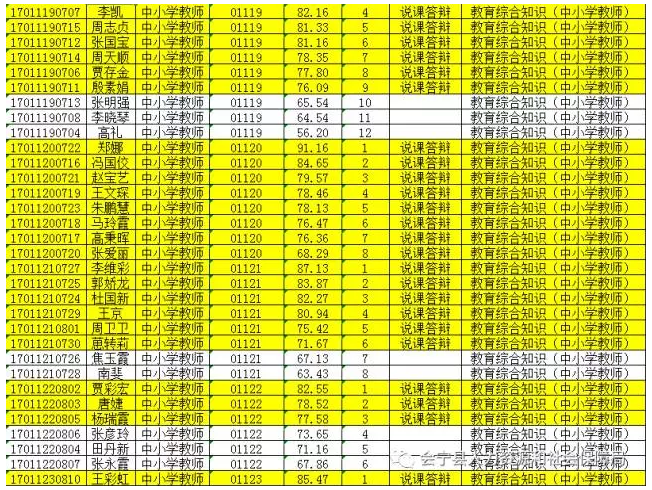 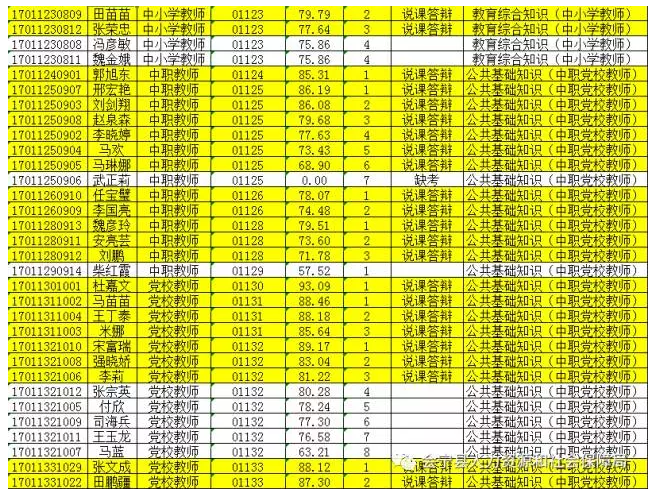 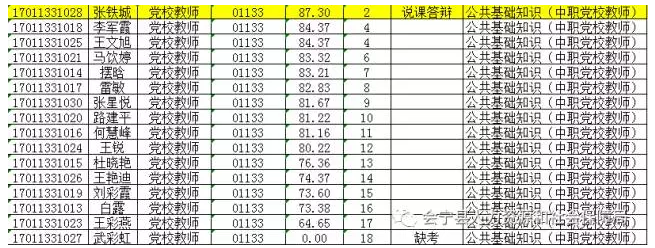 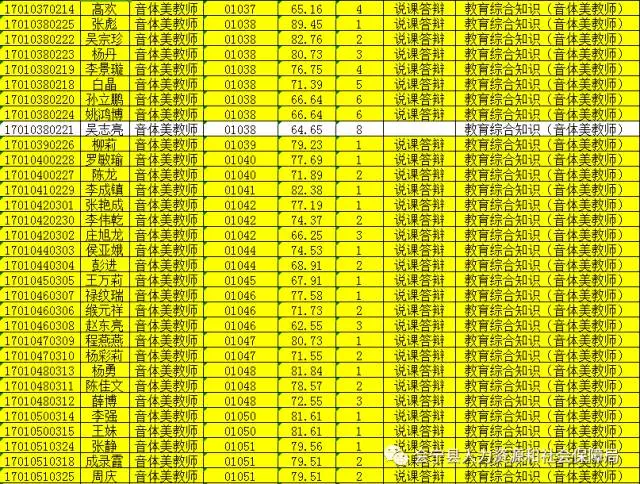 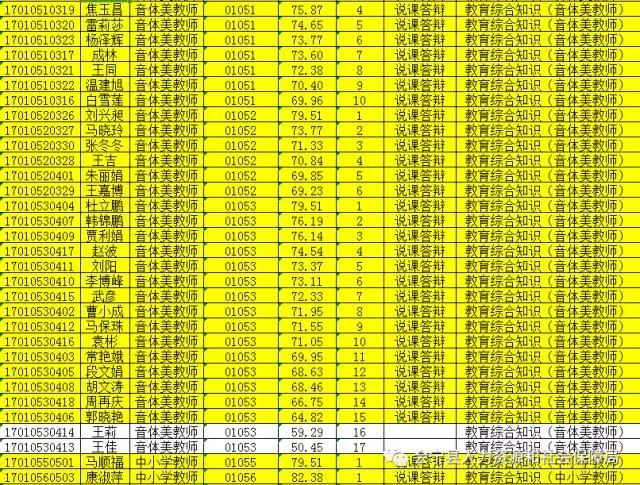 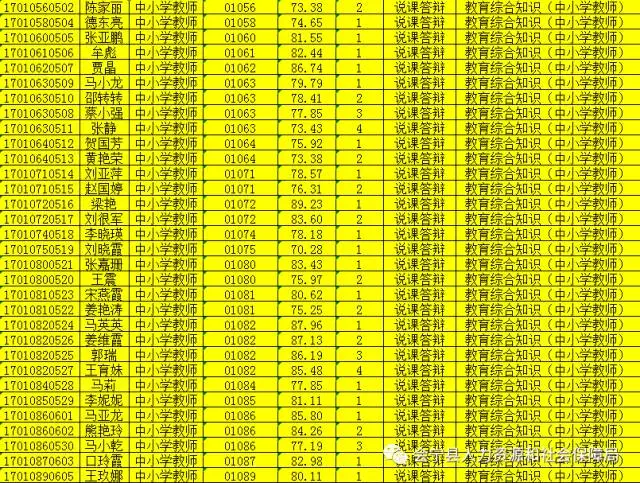 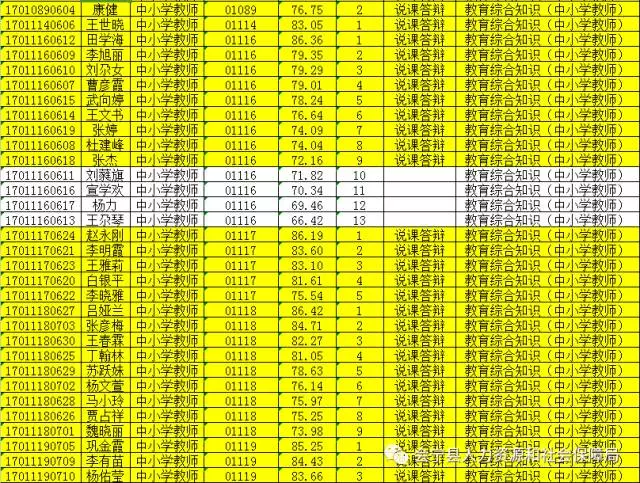 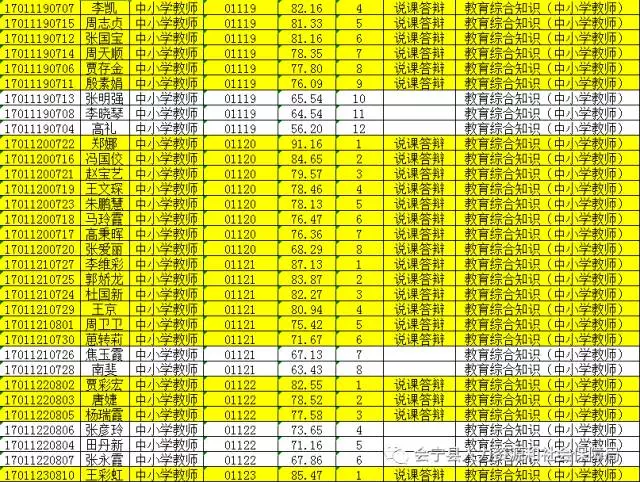 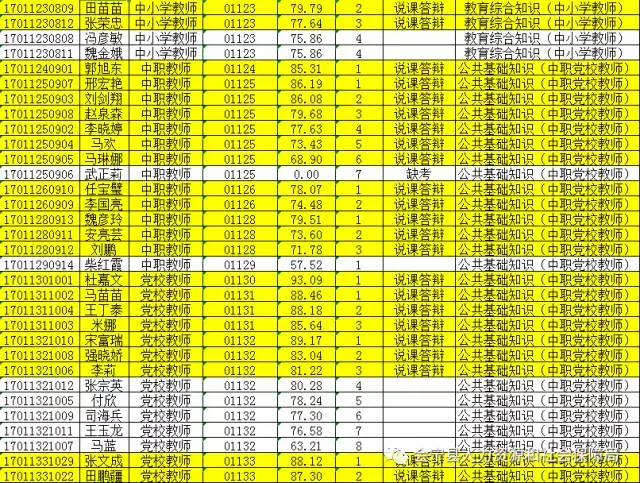 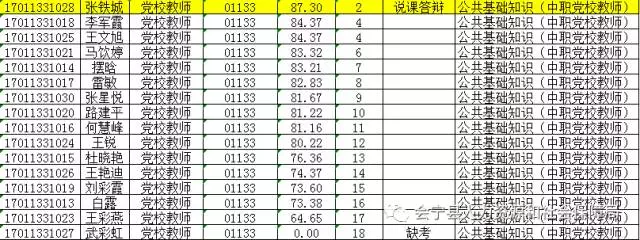 